РЕПУБЛИКА БЪЛГАРИЯ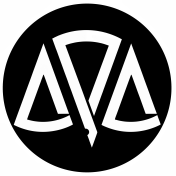 СОФИЙСКИ РАЙОНЕН СЪДЗАПОВЕД№ АС - 62.гр. София, 09.02.2022 г.На основание чл.16, ал.2, чл.19, ал.1 от Закона за държавната собственост, чл.43 от Правилника за прилагане на Закона за държавната собственост (ППЗДС), на основание Решение на Пленума на ВСС по т.2 от протокол № 25/03.08.2017 г., заповед № АС-4/05.01.2022 г. на административния ръководител на СРС и с цел създаване на по-благоприятна среда за работа на магистрати и служителите на Софийски районен съд (СРС), както и на прокурори и служители на Софийски районна прокуратура и на посетителите в сградата на СРС, находяща се в гр. София, бул. „Цар Борис ІІІ“ № 54, както и създаване на възможност за реализиране на приход от отдаване под наем на част от имот – публична държавна собственостН А Р Е Ж Д А М:Откривам процедура за отдаване под наем на части от недвижим имот – публична държавна собственост чрез търг с тайно наддаване при следните условия:Обект, който ще се отдава под наем: Обособена площ, находяща се на етаж „-1“ в административната сграда на Софийски районен съд, гр. София, бул. „Цар Борис ІІІ“ № 54, представляваща „Заведение за бързо хранене“ с обща площ от 216,10 кв.метра, състояща се от:а) зала „хранене“ с площ от 131,70 кв.м.;б) „подготовки“ с площ от 14,50 кв.м.;в) склад с площ от 14,50 кв.м. иг) коридор с площ от 49,50 кв.м.д) тоалетна персонал с площ от 5,90 кв.м.Имотът е необорудван, необзаведен и е с вътрешен вход през партерния етаж на сградата. Санитарните помещения за клиентите съществуват на кота +/-0.00, непосредствено до подхода към стълбището, водещо до имота.Предназначение на имота:Имотът е предназначен за ползване като заведение за бързо хранене с възможност за предлагане и приготвяне на място на фрешове, салати, плодови салати и сандвичи, както и продажба на готова храна от лицензирана кухня-майка, на пакетирани храни и напитки.Срок за отдаване на имота: 2 (две) години, считано от датата на сключване на договора за отдаване под наем с опция за еднократно удължаване срока на действие на договора с 3 (три) години.Специални изисквания към участниците: До участие в търга се допускат всички физически и юридически лица, регистрирани по Търговския закон или по Закона за кооперациите, които отговарят на условията на търга, посочени в настоящата заповед.Кандидатът е длъжен да представи концепция, в която да посочи своята визия за дизайна, оборудването и организацията на работа на заведението за бързо хранене, качеството на предлаганите продукти и ястия, примерен асортимент храни и напитки съобразно сезон и/или празник, поемане на ангажимент за категоризация на обекта, персонал и квалификация на персонала, който ще работи в обекта, поддържане на хигиената в ползваните помещения и прилежащите общи площи.Представената от кандидата концепция следва да е съобразена с изискванията и характеристиките, установени в изготвения въз основа на задание на СРС и заверен от Столична РЗИ инвестиционен проект от м.10.2019 г. за обекта.Кандидатът е длъжен да представи всички необходими разрешителни за откриването на търговския обект /при сключване на договора за наемане на имота/.Кандидатът е длъжен да представи преференциална програма за обслужване на съдиите, прокурорите и служителите на СРС и СРП, в т.ч.:процент отстъпка от цените на храните и напитките в заведението не по-малък от 10% (десет процента);ползване на залата с предимство от съдиите, прокурорите и служителите на СРС и СРП в посочена от кандидата времева рамка на обслужване на обяд на съдиите, прокурорите и служителите на СРС и СРП.Работното време на заведението да бъде в рамките на и съобразено с работното време на СРС.Охраната на обекта е за сметка на наемателя. Охраната следва да бъде съобразена със съществуващия специален режим на охрана на съдебните сгради.Кандидатът, определен за наемател, оборудва за своя сметка наемния обект за ползване съобразно предназначението му.Кандидатът, определен за наемател се задължава да спазва установения режим за сигурност в сградата и хигиенно-санитарните изисквания в сградата.Кандидатът, определен за наемател, е длъжен да предоставя достъп на наемодателя до намиращия се в наетия обект контролен водомер при възникване на необходимост и уведомление от наемодателя за това.Кандидатът е длъжен да представи доказателства за икономическо и финансово състояние, от които да е видно, че кандидатът е упражнявал дейност съобразно предмета на търга в периода 2019 г. – настоящ момент – заверено копие от годишния финансов отчет на кандидата за 2019 г. и за 2020 г. и междинен финансов отчет към 31.10.2021 г., с допълнителна разшифровка на приходите от дейността му за същия период, оформени съгласно Закона за счетоводството със съответната заверка.Кандидатът е длъжен да представи три референции от клиенти или партньори за добри практики в сферата на общественото хранене.Кандидатът, определен за наемател е длъжен да освободи обекта /след изтичането на договора за наем или прекратяването му/ и да го предаде на наемодателя в състоянието, в което е бил приет. За приемането и предаването на обекта в началото и в края на договора за наем се съставя двустранен протокол, в който се описва неговото състояние.Начална тръжна цена: Едномесечна наемна вноска в размер на 394,43 (триста деветдесет и четири лева и четиридесет и три) лева с включен ДДС.Наемната вноска е определена при условията на чл.41, ал.6 ППЗДС съобразно заключение на вещо лице, изготвено въз основа на проведено маркетингово проучване и анализ на цените за отдаване под наем и/или сключен наем на сравними обекти в съпоставими по качества места и в съпоставим териториален обхват и заповед № АС-4/05.01.2022 г. на административния ръководител на СРС.В наеманата цена не са включени консумативни разходи за топлоенерия, електроенергия, вода и други разходи, необходими за функционирането на обекта съобразно описаното предназначение. Начин на плащане на наемната цена и изисквания за обезпечения по изпълнение на договора:в 3-дневен срок след връчването на влязлата в сила заповед за избор на наемател, наемателят внася гаранционна вноска в размер на удвоена месечна наемна цена, предложена от него, по сметка на Софийски районен съд: BG96CECB97903343897400; BIC: CECBBGSF, при „ЦКБ“ АД, която обезпечава изпълнението на договора;наемната цена се превежда всеки месец до 5-то число на текущия месец, по сметка на Софийски районен съд: BG96CECB97903343897400, BIC: CECBBGSF при „ЦКБ“ АД,консумативните разходи за ел. енергия и др., свързани с ползването на имота се определят ежемесечно на база показанията на контролно измервателните уреди, утвърден от страните метод на преразпределяне на разходите и споразумителен протокол и се заплащат от наемателя по сметка на Софийски районен съд: BG96CECB97903343897400, BIC: CECBBGSF при „ЦКБ“ АД.Депозит за участие в търга: Парична вноска в размер на 100 (сто) лева. Сумата се внася по сметка на Софийски районен съд: BG96CECB97903343897400, BIC: CECBBGSF при „ЦКБ“ АД, най-късно до изтичане на срока за подаване на заявленията.Цената на тръжните книжа е в размер на 10 (десет) лева с ДДС. Сумата се заплаща по сметка на Софийски районен съд: BG96CECB97903343897400, BIC: CECBBGSF при „ЦКБ“ АД.Тръжната документация се получава в сградата на Софийски районен съд на бул. „Цар Борис ІІІ” № 54, стая 126 „Заповедна регистратура“, всеки работен ден до 17.03.2022 г., от 9:00 до 12:00 и от 14:00 до 17:00 ч., срещу представяне на документ за платена сума по т.9 от настоящата заповед.Заявления за участие в търга се подават в сградата на СРС, находяща се на бул. „Цар Борис III“ № 54, в стая № 126 „Заповедна регистратура“.Срокът за подаване на заявленията е до 17:00 часа на 17.03.2022 г. Огледи на обекта и запознаване със заверения инвестиционен проект на обекта могат да се извършват от деня, следващ датата на публикуване на обявата за търга, след предварително съгласуване на времето за извършване на огледа на тел. 02/8954790, ел. поща marin.stoynov@srs.justice.bg – инж. Марин Стойнов, ръководител сектор „СУСИ“.Преди извършване на огледа и запознаване със заверения инвестиционен проект на обекта лицата подписват декларация за конфиденциалност по образец, която се предава на инж. Марин Стойнов или на посочения от него служител на СРС, който да придружава кандидата при извършването на огледа.Търгът ще се проведе на 21.03.2022 г. от 10:00 ч., в сградата на Софийски районен съд, находяща се на бул. „Ген. М.Д.Скобелев“ № 23, ет.4, зала 406.Утвърждавам тръжната документация за провеждане на търг с тайно наддаване за отдаване под наем на части от недвижим имот – публична държавна собственост, представляващи: обособена площ, находяща се на етаж „-1“ в административната сграда на Софийски районен съд, гр. София, бул. „Цар Борис ІІІ“ № 54, представляваща „Заведение за бързо хранене “ с обща полезна площ от 216,10 кв.м., състоящо се от:а) зала „хранене“ с площ от 131,70 кв.м.;б) „подготовки“ с площ от 14,50 кв.м.;в) склад с площ от 14,50 кв.м. иг) коридор с площ от 49,50 кв.м.д) тоалетна персонал с площ от 5,90 кв.м.Определям състава на комисията по провеждане на търга, както следва:Председател:съдия Мария Дончева – и.ф. заместник-председател по административните въпроси;Редови членове:Резервни членове:Комисията проверява редовността на подадените документи, след което разглежда, оценява и класира ценовите предложения на допуснатите кандидати. Резултатите от търга да бъдат констатирани от комисията по провеждане на търга с протокол, изготвен в два екземпляра - един за Софийски районен съд и един за Висш съдебен съвет.Условията на търга да се публикуват в два национални ежедневника. Извлечение от настоящата заповед, с изключение на състава на комисията, да се обяви в 3-дневен срок от издаването й на видно място в сградите на съда и на интернет страницата на Софийски районен съд.Настоящата заповед да се сведе до знанието на заинтересованите лица за сведение и изпълнение.                                                     Административен ръководител:		/п//съдия Александър Ангелов/